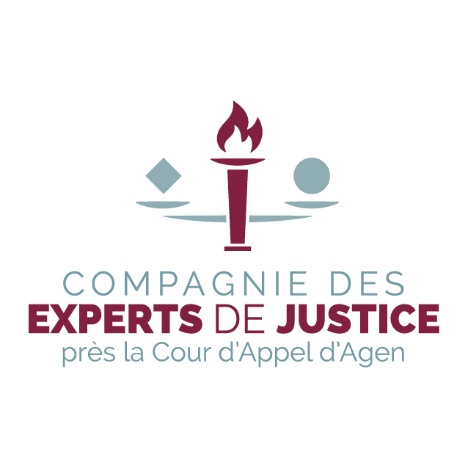 Monsieur, Madame : 	COURRIEL et n° Tél mobile : 	Adresse postale  (pour attestation de présence)……………………............................................……………………………………………………………………………………………………………..Expert de justice inscrit sur la liste des Experts de Justice de la Cour d’Appel de ………………………………………………………………………..dans la (ou les) spécialité (s)………………………………………………………………… Membre d’une Compagnie d’Experts de Justice  OUI    NON  Participation financière jointe : 50 €   	(75 € pour les non membres d’une compagnie)De préférence par virement bancaire (RIB joint)Virement bancaire (préciser réf. 18102019 sur intitulé virement)Ou par chèque n°………………………………………Signature :Réponse dès que possible avant le jeudi 11 octobre 2019. L’inscription ne sera validée qu’à réception du virement ou du règlement par chèque à l’ordre de CEJA à l’adresse ci-après :Compagnie des Experts de Justice d’Agen DELTAGRO 3 – AGROPOLE    B.P. 357     47931 AGEN Cedex 9